Профилактика ботулизмаБотулизм – тяжелое пищевое отравление, поражающее центральную нервную систему, которое может закончиться смертельным исходом.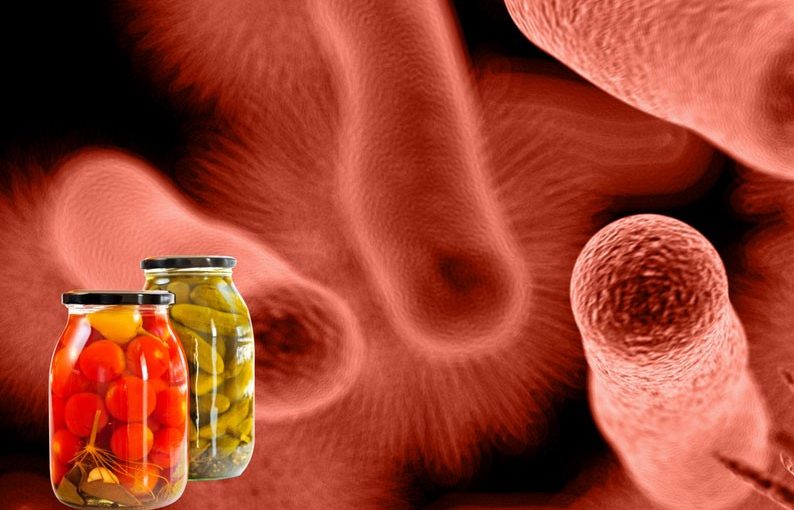 Возникает ботулизм при употреблении в пищу продуктов, содержащих токсины ботулиновой палочки. Споры этого микроорганизма содержатся в почве и могут загрязнить вместе с землей пищевые продукты. Споры при хранении продуктов при комнатной температуре и недостаточной термической обработке продуктов прорастают. А в отсутствии кислорода в продуктах накапливается ботулинического токсина, выделяемый микроорганизмом.  Отравление ботулизмом через рыбу происходит только при употреблении соленой вяленой рыбой домашнего приготовления, чаще непотрошеной. В отварной или жареной рыбе при термической обработке токсин разрушается. Соленые рыбопродукты употребляются без тепловой обработки. В кишечнике живой рыбы палочка ботулизма обнаруживается редко, а в «уснувшей» - часто.  В «уснувшей» рыбе быстро идет образование токсина. Если в рыбе до просаливания образовался токсин, то он не уничтожается под влиянием даже высоких концентраций соли. Если концентрация соли достигает 8-9%, образование токсина в рыбе становится невозможным, при условии, что он там не образовался до посола. 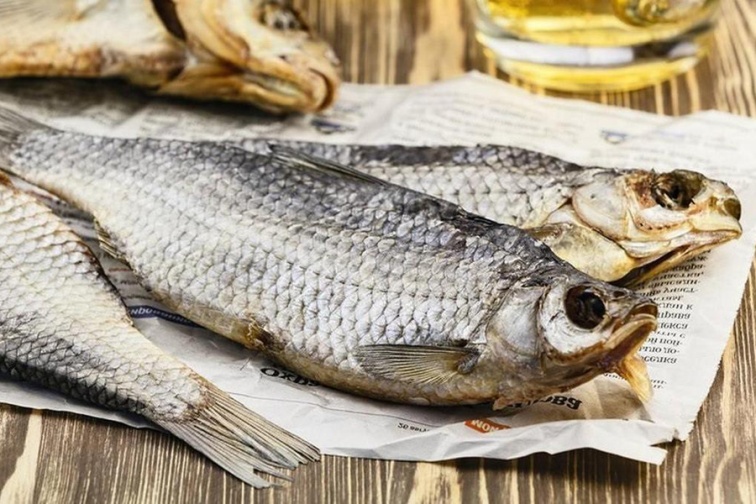 Ботулинический токсин накапливается в пищевом продукте гнёздно, не изменяя вкус, запах и цвет продуктов, в консервах возможно развитие бомбажа (вздутие банок). В связи с этим часть употребивших такой продукт людей может заболеть, а часть – нет.Ботулотоксин не разлагается при солении, замораживании, мариновании. Кипячение разрушает токсин через 15-30 мин. Для полного обезвреживания возможно зараженных ботулиническим токсином кусков мяса или рыбы необходима варка не менее часа. При ботулизме поражается нервная система. Ранние симптомы - ухудшение зрения («сетка», «туман», двоение в глазах, опущение век), сухость во рту, изменение речи, слабость. В начальном периоде может быть тошнота, рвота или запор. В дальнейшем речь становится невнятной, глотание и дыхание затруднены. Смерть наступает от остановки дыхания. 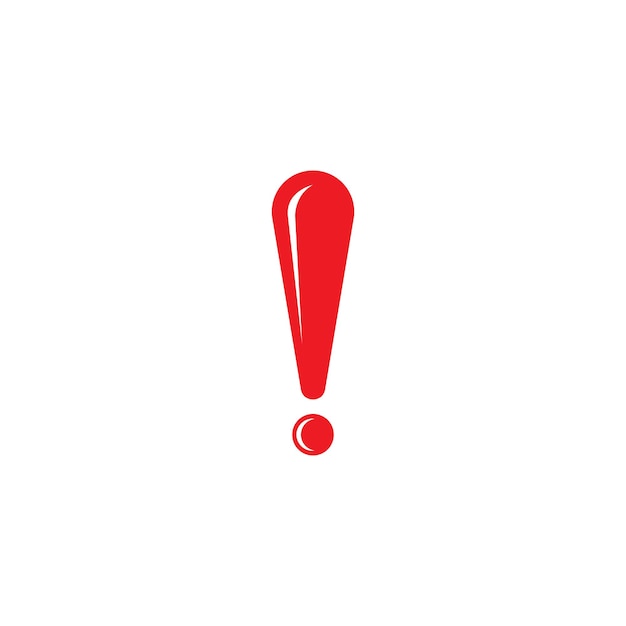 При первых симптомах необходимо обращаться за медицинской помощью и не заниматься самолечением. 